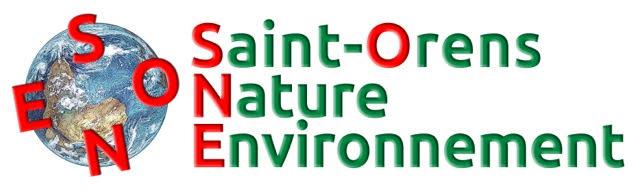  Calendrier activités : septembre à décembre 2020Ce programme prévisionnel sera complété par des sorties de prospection (observations flore, faune…) en semaine, et, en fonction de la demande des adhérents, en cours d’année, par des formations (initiation à mycologie, à la botanique…).DATE ET LIEU RENDEZ-VOUSACTIVITEMercredi 16 septembre 20h30(Saint-Orens : Salle Jean Dieuzaide)Réunion de « rentrée » des adhérentsSamedi 19 septembre 10h-12h30(Saint-Orens : Salle Jean Dieuzaide)Opération nettoyage de la nature (World CleanUp Day) organisée par MairieDimanche 27 septembre (matin)(9h30 : Parking Altigone)Sortie nature en milieu naturel boisé :   Bois du Bousquet (Saint-Orens)Dimanche 11 octobre (matin)(9h : Parking Altigone)Sortie nature : Réserve Naturelle Régionale Confluence Garonne-AriègeMercredi 14 octobre 20h30(Saint-Orens : Salle Jean Dieuzaide)Réunion mensuelle adhérentsDimanche 8 novembre (matin)9h30 : Parking Altigone)Sortie nature en milieu naturel humideLac des Chanterelles (Saint-Orens)Mercredi 18 novembre 20h30(Saint-Orens : Salle Jean Dieuzaide)Réunion mensuelle adhérentsDimanche 22 novembre : 10h-17h(Salle Jean Dieuzaide – Saint-Orens)Exposition champignonsMercredi 9 décembre 20h30(Saint-Orens : Salle Jean Dieuzaide)Réunion mensuelle adhérentsSamedi 12 et Dimanche 13 décembre(Montgiscard)Exposition Nature et Photos (Stand Sone) organisée par Montgiscard Nature